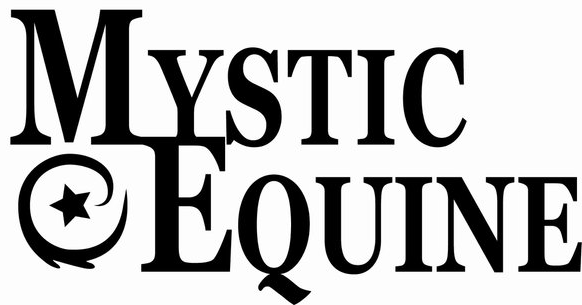 HOT SUMMER NIGHT’S HORSE SHOWWEDNESDAY 3PMVISTA PALOMAR RIDERS973 Little Gopher Canyon RdVistaSomething new and a little different to get some show experience and mileage for students who aren’t quite ready for the local county showsSchooling attire allowed (collared shirts, breeches, and boots/half chaps)Walk/Trot, Walk/Trot/Canter (canter in groups of no more than 4), Trot Poles, Crossrails, and 2’ twice around2 age groups – 13 and under, 14 and overShow is during the week to allow trainers to be able to still attend weekend showsNo ring conflictsRibbons to 6th place                                                                Virginia Mulvaney760.803.1370Virginia.mulvaney@cox.net